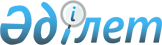 Бақылау функцияларын жүзеге асыруға қажетті ақпаратты және құжаттарды сақтанушының, сақтандырушының, агенттің және өзара сақтандыру қоғамының ұсыну нысандарымен мерзімдерін белгілеу туралы
					
			Күшін жойған
			
			
		
					Шығыс Қазақстан облысы әкімдігінің 2015 жылғы 01 сәуірдегі N 79 қаулысы. Шығыс Қазақстан облысының Әділет департаментінде 2015 жылғы 22 сәуірде N 3905 болып тіркелді. Күші жойылды - Шығыс Қазақстан облысы әкімдігінің 2020 жылғы 17 қыркүйектегі № 331 қаулысымен
      Ескерту. Күші жойылды - Шығыс Қазақстан облысы әкімдігінің 17.09.2020 № 331 қаулысымен (алғашқы ресми жарияланған күнінен кейін күнтізбелік он күн өткен соң қолданысқа енгізіледі).

      РҚАО-ның ескертпесі.

      Құжаттың мәтінінде түпнұсқаның пунктуациясы мен орфографиясы сақталған.

      "Қазақстан Республикасындағы жергілікті мемлекеттік басқару және өзін-өзі басқару туралы" Қазақстан Республикасының 2001 жылғы 23 қаңтардағы Заңының 27-бабы 2-тармағына, "Өсімдік шаруашылығындағы міндетті сақтандыру туралы" Қазақстан Республикасының 2004 жылғы 10 наурыздағы Заңының 5-бабы 2-1-тармағының 5) тармақшасына сәйкес Шығыс Қазақстан облысының әкімдігі ҚАУЛЫ ЕТЕДІ:

      1. Осы қаулының 1, 2, 3, 4, 5, 6 қосымшаларына сәйкес бақылау функцияларын жүзеге асыруға қажетті ақпаратты және құжаттарды сақтанушының, сақтандырушының, агенттің және өзара сақтандыру қоғамының ұсыну нысандары мен мерзімдері белгіленсін.

      2. Осы қаулының орындалуын бақылау облыс әкімінің орынбасары Д. М. Мусинге жүктелсін. 

      3. Осы қаулы алғашқы ресми жарияланған күнінен кейін күнтізбелік он күн өткен соң қолданысқа енгізіледі. Бақылау функцияларын жүзеге асыруға қажетті ақпаратты сақтанушының ұсыну нысаны мен мерзімдері Өсімдік шаруашылығындағы міндетті сақтандыру шартын жасау туралы
20___ жылғы "___" _______ ақпарат
      Басшы ___________________________________________________________
                                                      (сақтанушының атауы) (қолы, Т.А.Ә.)


      ________________________

       (күні, айы, жылы) Ақпаратты ұсыну мерзімі - сақтандырушымен немесе өзара сақтандыру қоғамымен міндетті сақтандыру шарты жасалғаннан кейін бір ай ішінде Шығыс Қазақстан облысы ауыл шаруашылығы басқармасының және аудандар (облыстық маңызы бар қалалар) әкімдіктерінің мекенжайына. Бақылау функцияларын жүзеге асыруға қажетті ақпаратты сақтандырушының және өзара сақтандыру қоғамының ұсыну нысаны мен мерзімдері Күшіне енген өсімдік шаруашылығындағы міндетті сақтандыру шарттары туралы аудандар (облыстық маңызы бар қалалар), сақтанушылар бойынша ақпарат
(20___ жылғы "____" ______жағдай бойынша)
      кестенің жалғасы

      кестенің жалғасы

      ______________________________ ____________________________

                                   (басшының Т.А.Ә.) (қолы)

      Ақпаратты ұсыну мерзімі–апта сайын агентке.

 Бақылау функцияларын жүзеге асыруға қажетті ақпаратты сақтандырушының, өзара сақтандыру қоғамының және агенттің ұсыну нысаны мен мерзімдері Күшіне енген өсімдік шаруашылығындағы міндетті сақтандыру шарттары туралы аудандар (облыстық маңызы бар қалалар), сақтанушылар бойынша ақпарат
(20___ жылғы "____" _____________жағдай бойынша)
      кестенің жалғасы

      кестенің жалғасы

      ________________________________ ____________________________

                                           (басшының Т.А.Ә.) (қолы)

      Ақпаратты ұсыну мерзімі – апта сайын сақтандырушы және өзара сақтандыру қоғамы аудандар (облыстық маңызы бар қалалар) әкімдіктеріне, апта сайын агент Шығыс Қазақстан облысы ауыл шаруашылығы басқармасына және аудандар (облыстық маңызы бар қалалар) әкімдіктеріне.

 Бақылау функцияларын жүзеге асыруға қажетті ақпаратты агенттің ұсыну нысаны мен мерзімдері Күшіне енген өсімдік шаруашылығындағы міндетті сақтандыру шарттары туралы аудандар (облыстық маңызы бар қалалар) бойынша
20___ жылғы "____" _____________жағдай бойынша ақпарат
      Басшының Т.А.Ә. _________________________ Қолы ___________________

      Ақпаратты ұсыну мерзімі – апта сайын Шығыс Қазақстан облысы ауыл шаруашылығы басқармасына және аудандар (облыстық маңызы бар қалалар) әкімдіктеріне. Бақылау функцияларын жүзеге асыруға қажетті ақпаратты сақтандырушының, өзара сақтандыру қоғамының және агенттің ұсыну нысаны мен мерзімдері  Сақтандыру жағдайлары туралы аудандар (облыстық маңызы бар қалалар) және сақтанушылар бойынша 20___ жылғы "____" _____________жағдай бойынша ақпарат
      кестенің жалғасы

      Басшының Т.А.Ә._________________________ Қолы ___________________

      Ақпаратты ұсыну мерзімі – апта сайын сақтандырушы және өзара сақтандыру қоғамы агентке және аудандар (облыстық маңызы бар қалалар) әкімдіктеріне, апта сайын агент Шығыс Қазақстан облысы ауыл шаруашылығы басқармасына және аудандар (облыстық маңызы бар қалалар) әкімдіктеріне.

 Бақылау функцияларын жүзеге асыруға қажетті ақпаратты сақтандырушының, өзара сақтандыру қоғамының және агенттің ұсыну нысаны мен мерзімдері  20___ жылы жасалған өсімдік шаруашылығындағы міндетті сақтандыру шарттары бойынша аудандар (облыстық маңызы бар қалалар) бойынша 20___ жылғы "____" _____________жағдай бойынша сақтандыру жағдайлары туралы анықтама
      кестенің жалғасы

      Басшының Т.А.Ә._____________________________Қолы ___________________

      Ақпаратты ұсыну мерзімі – апта сайын сақтандырушы және өзара сақтандыру қоғамы агентке және аудандар (облыстық маңызы бар қалалар) әкімдіктеріне, апта сайын агент Шығыс Қазақстан облысы ауыл шаруашылығы басқармасына және аудандар (облыстық маңызы бар қалалар) әкімдіктеріне.


					© 2012. Қазақстан Республикасы Әділет министрлігінің «Қазақстан Республикасының Заңнама және құқықтық ақпарат институты» ШЖҚ РМК
				
      Облыс әкімі

Д. Ахметов
Шығыс Қазақстан
облысы әкімдігінің
2015 жылғы "1" сәуірдегі
№79 қаулысына 1 қосымша_________________ ауданының
(облыстық маңызы бар қаланың)
әкіміне________________________________________________
р/с №
Дақылдар атауы
Барлық себілген алаң, га
Барлық сақтандырылған алаң, га
Сақтандыру ұйымының немесе өзара сақтандыру қоғамының атауы
Шарттың №
Жасалған күніШығыс Қазақстан
облысы әкімдігінің
2015 жылғы "1" сәуірдегі
№79 қаулысына 2 қосымша
№
Ауданның (облыстық маңызы бар қаланың), сақтанушының атауы
Шарттың №
Шарт жасалған күн
Шарт бойынша жалпы сақтандыру сыйлықақы, теңге
Шарт бойынша жалпы сақтандырусомасы, теңге
Барлық сақтанды-рылған алаң, га

 
1
2
3
4
5
6
7
1
Аудан (облыстық маңызы бар қала) бойынша жиыны
оның ішінде
оның ішінде
оның ішінде
оның ішінде
оның ішінде
оның ішінде
оның ішінде
оның ішінде
оның ішінде
дәнді дақылдар, га
дәнді дақылдар, га
дәнді дақылдар, га
дәнді дақылдар, га
дәнді дақылдар, га
дәнді дақылдар, га
дәнді дақылдар, га
дәнді дақылдар, га
дәнді дақылдар, га
Барлығы, га
оның ішінде
оның ішінде
оның ішінде
оның ішінде
оның ішінде
оның ішінде
оның ішінде
оның ішінде
Барлығы, га
бидай
арпа
сұлы
қарақұмық
тары
бұршақ
қара бидай
дәндік жүгері
8
9
10
11
12
13
14
15
16
майлы дақылдар,га
майлы дақылдар,га
майлы дақылдар,га
майлы дақылдар,га
майлы дақылдар,га
Барлығы,га
оның ішінде
оның ішінде
оның ішінде
оның ішінде
Барлығы,га
күнбағыс
рапс
қытай бұршағы
мақсары
17
18
19
20
21Шығыс Қазақстан
облысы әкімдігінің
2015 жылғы "1" сәуірдегі
№79 қаулысына 3 қосымша
№

 
Ауданның (облыстық маңызы бар қаланың), сақтанушының атауы
Шарттың

№

 
Шарт жасалған күн
Барлық сақтандырылған алаң,

га
1
2
3
4
5
1
Аудан (облыстық маңызы бар қала) бойынша жиыны
оның ішінде
оның ішінде
оның ішінде
оның ішінде
оның ішінде
оның ішінде
оның ішінде
оның ішінде
оның ішінде
дәнді дақылдар, га
дәнді дақылдар, га
дәнді дақылдар, га
дәнді дақылдар, га
дәнді дақылдар, га
дәнді дақылдар, га
дәнді дақылдар, га
дәнді дақылдар, га
дәнді дақылдар, га
Барлығы,га

 
оның ішінде
оның ішінде
оның ішінде
оның ішінде
оның ішінде
оның ішінде
оның ішінде
оның ішінде
Барлығы,га

 
бидай
арпа
сұлы
қарақұмық
тары
бұршақ
қара бидай
дәндік жүгері
6
7
8
9
10
11
12
13
14
майлы дақылдар, га
майлы дақылдар, га
майлы дақылдар, га
майлы дақылдар, га
майлы дақылдар, га
Барлығы,га
оның ішінде
оның ішінде
оның ішінде
оның ішінде
Барлығы,га
күнбағыс
рапс
қытай бұршағы
мақсары
15
16
17
18
19Шығыс Қазақстан
облысы әкімдігінің
2015 жылғы "1" сәуірдегі
№79 қаулысына 4 қосымша
р/с№
Ауданның (облыстық маңызы бар қаланың) атауы
Сақтанды-руға жататын барлық себілген егіс,

га
Барлық сақтан-дырыл-ған алаң,

га
Сақтан-дырумен қамтыл-ғаны, %
Жасалған шарттар саны,

бірлік
Сақтану-шылармен жасалған шарттар бойынша сақтандыру сыйлық-ақысының сомасы,

теңге
Сақтану-шылар-мен жасалған шарттар бойынша жалпы сақтан-дыру сомасы,

теңге
1
2
3
4
5
6
7
8
Жиыны Шығыс Қазақстан
облысы әкімдігінің
2015 жылғы "1" сәуірдегі
№79 қаулысына 5 қосымша
№
Ауданның (облыстық маңызы бар қаланың) атауы
Барлық сақтандырылған егіс алаңы, га
Жойылған егіс алаңы, га
Жойылған егіс алаңы, га
Жойылған егіс алаңы, га
Жойылған егіс алаңы, га
Қолайсыз табиғат құбылысы
№
Ауданның (облыстық маңызы бар қаланың) атауы
Барлық сақтандырылған егіс алаңы, га
дәнді дақылдар
дәнді дақылдар
майлы дақылдар
майлы дақылдар
Қолайсыз табиғат құбылысы
№
Ауданның (облыстық маңызы бар қаланың) атауы
Барлық сақтандырылған егіс алаңы, га
толық
ішінара
толық
ішінара
Қолайсыз табиғат құбылысы
1
2
3
4
5
6
7
8
Аудан (облыстық маңызы бар қала) бойынша жиыны
Зерттеп-қарауға түскен барлық өтініштер
Жасалған зерттеп-қарау актілерінің саны, бірлік
Сақтандыру ұйымына немесе өзара сақтандыру қоғамына сақтандыру төлемін жүргізу туралы өтініштердің саны, бірлік
Сақтандыру ұйымына немесе өзара сақтандыру қоғамына сақтандыру төлемін жүргізу туралы өтініштердің саны, бірлік
Сақтандыру ұйымына немесе өзара сақтандыру қоғамына сақтандыру төлемін жүргізу туралы өтініштердің саны, бірлік
Жүргізілген сақтандыру төлемдерінің сомасы, теңге
Зерттеп-қарауға түскен барлық өтініштер
Жасалған зерттеп-қарау актілерінің саны, бірлік
қабылданғаны
бас тартылғаны
қарауда жатқаны
Жүргізілген сақтандыру төлемдерінің сомасы, теңге
9
10
11
12
13
14Шығыс Қазақстан
облысы әкімдігінің
2015 жылғы "1" сәуірдегі
№79 қаулысына 6 қосымша
р/с№
Сақтандыру ұйымының атауы/ аудандар (облыстық маңызы бар қалалар) атауы
Зерттеп-қарауға түскен барлық өтініштер, бірлік
Құрастырылған зерттеу актілерінің саны
Құрастырылған зерттеу актілерінің саны
Сақтандырушыға немесе өзара сақтандыру қоғамына және сақтанушыға жүргізілген сақтандыру төлемдері
Сақтандырушыға немесе өзара сақтандыру қоғамына және сақтанушыға жүргізілген сақтандыру төлемдері
р/с№
Сақтандыру ұйымының атауы/ аудандар (облыстық маңызы бар қалалар) атауы
Зерттеп-қарауға түскен барлық өтініштер, бірлік
бірлік
алаң, га
саны, бірлік
сомасы,

мың теңге
1
2
3
4
5
6
7
Сақтандыру ұйымының немесе өзара сақтандыру қоғамының атауы
Сақтандыру ұйымының немесе өзара сақтандыру қоғамының атауы
Сақтандыру ұйымының немесе өзара сақтандыру қоғамының атауы
Сақтандыру ұйымының немесе өзара сақтандыру қоғамының атауы
Сақтандыру ұйымының немесе өзара сақтандыру қоғамының атауы
Сақтандыру ұйымының немесе өзара сақтандыру қоғамының атауы
Сақтандыру ұйымының немесе өзара сақтандыру қоғамының атауы
1
Аягөз
2
Бесқарағай
3
Бородулиха
4
Глубокое
5
Жарма
6
Зайсан
7
Зырян
8
Катонқарағай
9
Көкпекті
10
Күршім
11
Тарбағатай
12
Ұлан
13
Үржар
14
Шемонаиха
15
Риддер қ.
16
Семей қ.
17
Өскемен қ.
Облыс бойынша жиыны
Сақтандыру ұйымының немесе өзара сақтандыру қоғамының атауы
Сақтандыру ұйымының немесе өзара сақтандыру қоғамының атауы
Сақтандыру ұйымының немесе өзара сақтандыру қоғамының атауы
Сақтандыру ұйымының немесе өзара сақтандыру қоғамының атауы
Сақтандыру ұйымының немесе өзара сақтандыру қоғамының атауы
Сақтандыру ұйымының немесе өзара сақтандыру қоғамының атауы
Сақтандыру ұйымының немесе өзара сақтандыру қоғамының атауы
1
Аягөз
2
Бесқарағай
3
Бородулиха
4
Глубокое
Осылайша бұдан әрі
Жиыны 
Сақтандыру компаниялары бойынша жиыны
Агенттің сақтандырушыға немесе өзара сақтандыру қоғамына сақтандыру төлемдерін ішінара өтегені
Агенттің сақтандырушыға немесе өзара сақтандыру қоғамына сақтандыру төлемдерін ішінара өтегені
Ескерту
саны, бірлік
сомасы, мың теңге
Ескерту
8
9
10